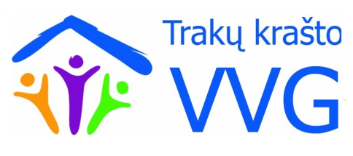 TRAKŲ KRAŠTO VIETOS VEIKLOS GRUPĖS IŠVYKSTAMOJOVISUOTINIO SUSIRINKIMO PROTOKOLAS2022 m. rugpjūčio  23 d.  Nr. 2Laikas  6.00–22.00 val.  Vieta:Trakai–Jelgava–Bauskė–Trakai.Susirinkimo pirmininkė – Alvyda Kazakevičiūtė-StaniunaitienėSusirinkimo sekretorė – Renata KurminBalsus skaičiuoja – Artūras VyšniauskasSusirinkime dalyvavo 39, iš jų su balso teise  20 narių (kvorumas yra, VVG vienija 39 narius). Dalyvių sąrašas pridedamas.Informacija apie posėdį ir posėdžio dienotvarkę buvo skelbta interneto svetainėje www.trakuvvg.lt, socialiniame tinkle FB, siųsta VVG  nariams el. paštais.Dienotvarkė:Trakų krašto vietos veiklos grupės 15-os metų veiklos apžvalga.Dėl Trakų krašto vietos veiklos grupės teritorijos 2015–2023 m. vietos plėtros strategijos įgyvendinimo rezultatų.Dėl Trakų krašto vietos veiklos grupės 2023–2027 metų vietos plėtros strategijos rengimo.Gerosios patirties dalijimasis Latvijoje plėtojant ekologinį, kultūrinį turizmą Šitaki grybų, česnakų ir šaltalankių ūkiuose.Dėl teritorinio projekto „Maisto atlieka – žaliava!?!”Kiti klausimai.1. SVARSTYTA. Trakų krašto vietos veiklos grupės 15-os metų veiklos apžvalga.Išvykstamasis posėdis organizuotas paminėti Trakų krašto vietos veiklos grupės 15-os metų veiklas. VVG pirmininkė apžvelgė VVG veiklas nuo įsisteigimo. VVG nariai dalijosi prisiminimais. Sprendimai nebuvo priimami.2. SVARSTYTA. Trakų krašto vietos veiklos grupės teritorijos 2015–2023 m. vietos plėtros strategijos įgyvendinimo rezultatai.VVG pirmininkė pateikė įgyvendintų ir įgyvendinamų projektų lentelę (pridedama). 3. SVARSTYTA. Trakų krašto vietos veiklos grupės 2023–2027 metų vietos plėtros strategijos rengimas.VVG pirmininkė atkreipė dėmesį, kad naujai rengiamoje  strategijoje bus akcentuojamas bendradarbiavimas, kas yra silpna grandis mūsuose. Buvo svarstyta, ar tikslinga įtraukti trumpąsias maisto grandines, taip skatinant bendradarbiavimą.  Sprendimai nebuvo priimami. 4. SVARSTYTA. Gerosios patirties dalijimasis Latvijoje plėtojant ekologinį, kultūrinį turizmą Šitaki grybų, česnakų ir šaltalankių ūkiuose.Aplankyti šitaki grybų, česnakų ir šaltalankių ūkiai. Sprendimai nebuvo priimami. 5. SVARTSYTA. Teritorinis projektas „Maisto atlieka – žaliava!?!”VVG pirmininkė informavo, kad Trakų VVG 2022-07-29 pateikė Teritorinio bendradarbiavimo paraišką (suteiktas  Nr. 44TT-KV-22-2-04958-PR001), supažindino su būsimomis veiklomis. Sprendimai nebuvo priimami. 6.SVARSTYTA. Kiti klausimai. Trakų krašto vietos veiklos grupė ir  Trakų turizmo ir poilsio paslaugų plėtros asociacija pasiūlė organizuoti renginį „Pažinkime vieni kitus 22“ bendruomenėms.  Prieš kelerius metus tokia iniciatyva buvo organizuota su laikraščio „Galvė“ redakcija. Renginio metu pasiūlyta pristatyti Trakų turizmo ir poilsio paslaugų plėtros asociacijos vietos projektą „Trakų ežerų paslaptys“, Nr. TRAK-LEADER-6B-S-22-3-2021/ 42VS-PV-21-1-03715-PR001. Taip pat informavo VVG narius, kad renginio pradžioje prie mūsų prisijungs Šiaulių rajono vietos veiklos grupės atstovai (didesnė grupės dalis – bendruomenių atstovai), su kuriais bus galima pasidalinti bendruomenių aktualijomis, problemomis, aptarti bendradarbiavimo galimybes. Renginio organizatoriai: Trakų krašto vietos veiklos grupė, Trakų turizmo ir poilsio paslaugų plėtros asociacija, partneriais sutiko būti  VšĮ Trakų neįgaliųjų užimtumo centras, asociacija „Aukštadvario žiburiai“, Lilija ir Stasys Rizgeliai.NUTARTA. Renginį „Pažinkime vieni kitus 22“ organizuoti rugsėjo 24 d. Balsavimas. „Už“ – vienbalsiai. Susirinkimo  pirmininkė                                                            Alvyda Kazakevičiūtė-StaniunaitienėSusirinkimo sekretorė                                                             Renata Kurmin